                                                  COLEGIO SANTA MARÍA DE MAIPÚ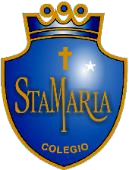 www.colegiosantamariademaipu.cl                                                   COLEGIO SANTA MARÍA DE MAIPÚwww.colegiosantamariademaipu.clCOLEGIO SANTA MARÍA DE MAIPÚwww.colegiosantamariademaipu.clAGENDA SEMANALAGENDA SEMANALAGENDA SEMANALAGENDA SEMANALAGENDA SEMANALAGENDA SEMANALNIVELKINDER Educación ParvulariaKINDER Educación ParvulariaSEMANA10 al 14 de agosto10 al 14 de agostoASIGNATURAASIGNATURADOCENTE RESPONSABLEDOCENTE RESPONSABLEDOCENTE RESPONSABLECORREOLenguajeLenguajeKatherina Diaz - ValdezKatherina Diaz - ValdezKatherina Diaz - ValdezKinder.a2020smm@gmail.comMatemáticaMatemáticaClaudia Yáñez AcevedoClaudia Yáñez AcevedoClaudia Yáñez AcevedoKinderd2020smm@gmail.comCienciaCienciaMaría José Núñez MirandaMaría José Núñez MirandaMaría José Núñez MirandaKinderb2020smm@gmail.comHistoriaHistoriaCarla Hinojosa GarcíaCarla Hinojosa GarcíaCarla Hinojosa GarcíaKinderc.2020smm@gmail.comInglésInglésConstanza Urrutia LeytonConstanza Urrutia LeytonConstanza Urrutia LeytonIngles.kinder.smm @gmail.comReligiónReligiónCarolina Araneda HenríquezCarolina Araneda HenríquezCarolina Araneda Henríquezreligionkindersmm@gmail.comMúsicaMúsicaDaniel González MaldonadoDaniel González MaldonadoDaniel González Maldonadomusicaprimerciclo.smm@gmail.comEd Física y SaludEd Física y SaludFrancisca Oyarce CamposFrancisca Oyarce CamposFrancisca Oyarce CamposEfis.k.smm@gmail.comASIGNATURAINSTRUCCIONESLENGUAJEEstimados Padres: Durante esta semana se espera que los niños/as recuerden la consonante P, en sonido inicial, sílabas indirectas y gráfica de palabras simples.  Además, podrán observar la clase y luego aplicar lo aprendido en el juego interactivo que estará relacionado con el contenido de la semana.LENGUAJELink Clase: https://youtu.be/gV4cXGuGBEwLink Power Point Interactivo:https://drive.google.com/file/d/1wj6anAW1Fs3dbmYv1LN-GS5v_lHgN0sh/view?usp=sharingMATEMATICAEstimados Padres: Durante esta semana se espera que los niños/as aprendan acerca del concepto de seriación a través de ejercicios dinámicos. Además, podrán observar la clase y luego aplicar lo aprendido en el juego interactivo que   estará relacionado con el contenido de la semana.MATEMATICALink Clase: https://youtu.be/GWhYojHGSLgLink Power Point Interactivo: http://www.colegiosantamariademaipu.cl/wp-content/uploads/2020/08/Matemática.-presentaciónN°11_-Kinder.pptxCIENCIAEstimados Padres: Durante esta semana se espera que los niños/as aprendan sobre las Etapas de crecimientos en humanos. Podrán observar la clase y luego aplicar lo aprendido en el juego interactivo que estará relacionado con el contenido de la semana.CIENCIALink Clase: https://youtu.be/7RgsRsNcL9oLink	Power	Point	Interactivo: http://www.colegiosantamariademaipu.cl/wp-content/uploads/2020/08/Ciencia.presentación-N°10_-Kinder.pptxHISTORIAEstimados Padres: Durante esta semana se espera que los niños/as refuercen el   contenido de las señaléticas del tránsito, Podrán observar la clase y luego aplicar lo aprendido en el juego interactivo que estará relacionado con el contenido de la semana.HISTORIALink Clase: https://youtu.be/Coau-YougXULink Power point Interactivo: http://www.colegiosantamariademaipu.cl/wp-content/uploads/2020/08/Historia.presentación-N10_Kinder.pptxINGLÉSEsta semana los alumnos deberán observar la clase kínder n°10. Posterior a la visualización del video, los alumnos, junto con la ayuda de un apoderado, deberán realizar la página señalada en el video de su libro de actividades “english is fun” pág. 14INGLÉSLink Clase: https://www.youtube.com/watch?v=MS1Mcu4EV2s&feature=youtu.beRELIGIÓNEstimados Padres: Durante esta semana los niños/a deben ingresar a la clase en vivo por Classroom según los horarios publicados en la página web.RELIGIÓNMÚSICAEstimados Padres: Durante esta semana los niños/a deben ingresar a la clase en vivo por Classroom según los horarios publicados en la página web.MÚSICAED.	FISICA	Y SALUDEstimados Padres: Durante esta semana los niños/a deben ingresar a la clase en vivo por Classroom según los horarios publicados en la página web.ED.	FISICA	Y SALUD